Meeting of the  Show Committee held on Thursday, 23rd  July,1932. Mr. Wm. Roberts  in the chair, also present Prof. Boyle, Messrs.  T. O’Sullivan, E.J. Clarke, W. Roberts, D. O’Connor, P.J. Halliden, J. DalyThe minutes of the last meeting  were read & signed. A letter was read  from M. P.I.Halliden Hon. Secretary of  the Irish  Dairy  Shorthorn Bride  Soy. Suggesting  the Show Sale  organized by them  should in further  be hold  under  the auspices of K.M.Agricultural Socy.Mr. Halliden  stated that the grants  given  to his  Society  by Mr.  Co. Cork Poultry  keepers’ association  .  The Co Committee of angus  would be handed over to this Socy these amounted to £145 after  further  discussion it was  decided on the motion of Mr. T.O’Sullivan  seconded by Mr. D. O’Connor . It was  decided  to hold  the Show sale under the auspices of this Soy  & date  was provisionally  fixed for 12th Oct.              It was decided  on the motion of Mr. D. Ross,  to organize  an Excursion of the members  of the Socy to the Irish Industrial  + angus fair at the 11 argument.                                                                     Wm. Roberts                                                                 13.8.32 Meeting of the  Horticultural Committee held on Saturday, 11th June, 1932,the President , Capt.  T.A. Clarke , in the chair, also present Mrs. T.A. Clarke, Mrs. T.B. Tucky, Mrs. Dring ,Messrs.  S.C. Cavanagh, and P. Crowley. The minutes of the last meeting were read & signed.In connection with the staging of exhibits  at the forthcoming  Summer Show, the Secretary  was instructed to stage  same  in the  Hall, in which  they were  already  staged  at previous  Shows, and also  in the  Dairy Shed  in the  Quadrangle.The following  were appointed Stewards :- Mrs. Tuckey, Mrs.  Clarke ,Miss French ,Miss Mathews, and Miss Tucker. The general  arrangements  in connection  with  the section  of the Show  were then gone into.                                                                          Wm. Roberts                                                                               17. 8.32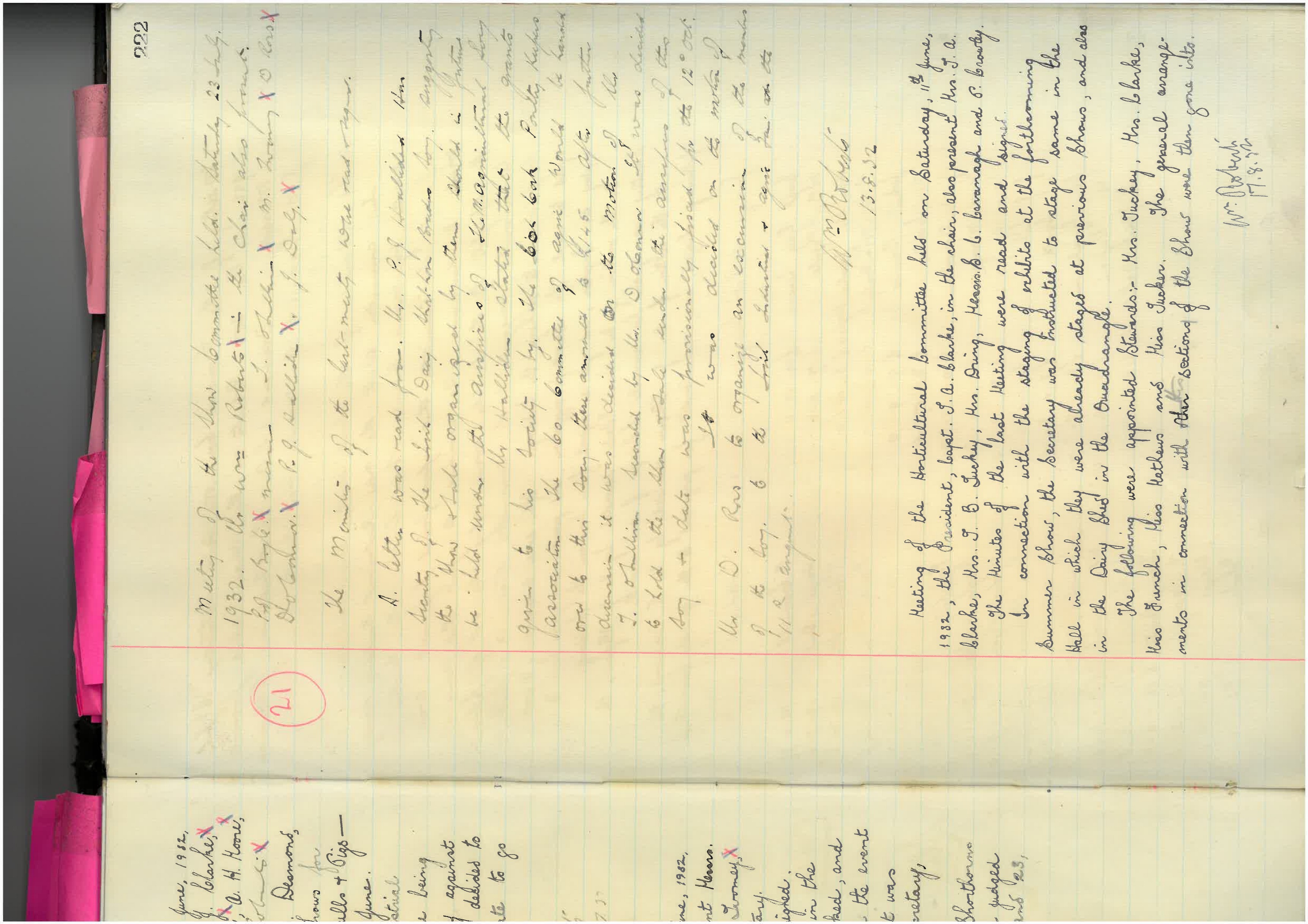 